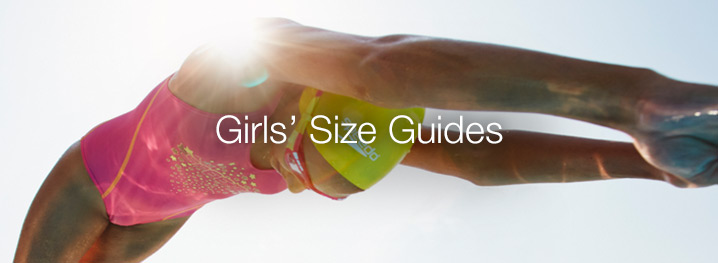 Size Speedo GirlOur girls' swimwear sizing is based on chest measurement, and we have also included an appropriate age range, to make it easier to find the right size for your child.Speedo SizeChest
(in / cm)Height
(cm) Age
(years)DEFRITAU2424" / 60cm1165 - 611666-2626" / 65cm1287 - 812888GIRL 62828" / 70cm1409 - 101401010GIRL 83030" / 75cm15211 - 121521212GIRL 103232" / 80cm16413 - 141641414GIRL 123434" / 85cm17615 - 161761616GIRL 14